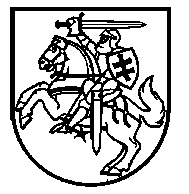 LIETUVOS RESPUBLIKOS ŠVIETIMO, MOKSLO IR SPORTO MINISTERIJABiudžetinė įstaiga, A. Volano g. 2, 01516 , tel. (8 5)  219 1225 / 219 1152, el. p. smmin@smm.lt, http://www.smm.lt. Duomenys kaupiami ir saugomi Juridinių asmenų registre, kodas 188603091.Atsisk. sąsk. LT30 7300 0100 0245 7205 „Swedbank“, AB, kodas 73000_____________________________________________________________________________________________Švietimo, mokslo ir sporto ministerija (toliau – Ministerija) informuoja, jog viešoje erdvėje pasirodė klaidinanti informacija, kad mažinamas ar nutraukiamas Neformaliojo vaikų švietimo (toliau – NVŠ) finansavimas. Ministerija pakartotinai atkreipia dėmesį, kad 2020 metais NVŠ veiklos bus ir toliau finansuojamos išlaikant 2019 m. finansavimo lygį.  Paaiškiname, kad savivaldybės pasirašė papildomus jungtinės veiklos (partnerystės) susitarimus su projekto vykdytoju – Lietuvos mokinių neformaliojo švietimo centru dėl veiklų pratęsimo iš sutaupytų projekto „Neformaliojo vaikų švietimo paslaugų plėtra“ lėšų  – 1,325 mln. Eur. sumai, kurią savivaldybės, priklausomai nuo veiklų finansavimo pradžios, galės naudoti  sausio–vasario mėnesiais. Šiuo metu rengiami teisės aktai ir artimiausiu metu savivaldybes pasieks informacija apie skiriamas NVŠ lėšas projekto veikloms tęsti iki kalendorinių metų pabaigos. Finansavimas skiriamas etapais, tačiau šis techninis sprendimas neprieštarauja įsipareigojimui užtikrinti nenutrūkstamą NVŠ finansavimą. Atkreipiame dėmesį, kad savivaldybėms NVŠ tikslinės lėšos apskaičiuojamos pagal Neformaliojo vaikų švietimo lėšų skyrimo ir panaudojimo tvarkos aprašo, patvirtinto 2019 m. lapkričio 18 d. švietimo, mokslo ir sporto ministro įsakymu Nr. V-1316 „Dėl švietimo ir mokslo ministro 2018 m. rugsėjo 12 d. įsakymo Nr. V-758 „Dėl neformaliojo vaikų švietimo lėšų skyrimo ir panaudojimo tvarkos aprašo patvirtinimo pakeitimo“, 4.2 papunktį, t. y. skiriamų lėšų dydis  priklauso nuo NVŠ skirtos sumos ir mokinių, besimokiusių savivaldybėje praėjusių kalendorinių metų rugsėjo 1 d., skaičiaus. Maloniai prašome savivaldybių administracijų informuoti NVŠ teikėjus apie finansavimo tęstinumą 2020 m. Tik dirbdami kartu ir dalydamiesi informacija užtikrinsime, kad apie 30 proc. šalies vaikų turės papildomas galimybes pasinaudoti tikslinėmis NVŠ lėšomis ir rasti sau prasmingą ir naudingą veiklą po pamokų.Aušra Birietienė, (8 5)  219 1167, el. p. Ausra.Birietiene@smm.ltSavivaldybių administracijoms 2020-                   Nr. SR Į  DĖL INFORMACIJOS APIE NEFORMALIOJO VAIKŲ ŠVIETIMO FINANSAVIMĄ 2020 M.  Švietimo, mokslo ir sporto viceministrė Kornelija Tiesnesytė